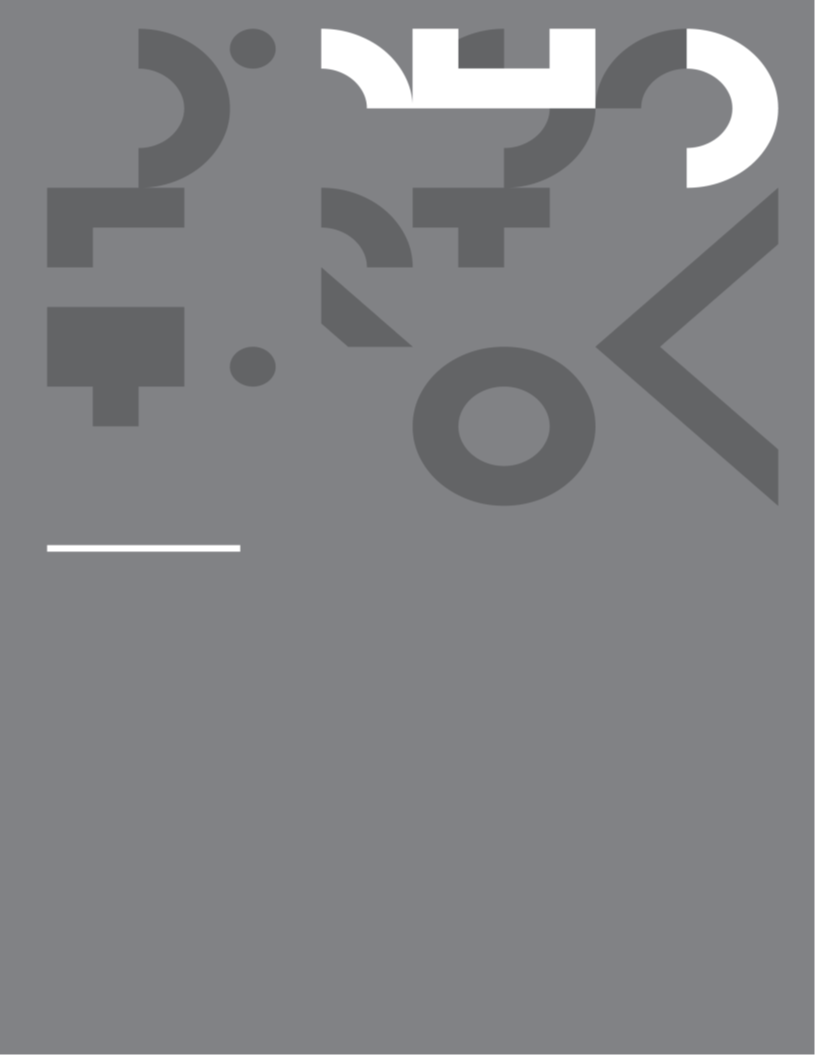 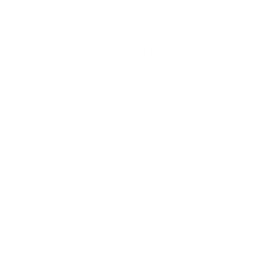 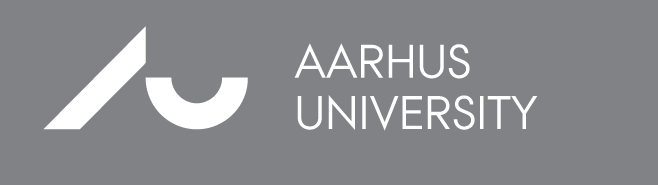 PhD DissertationName SurnameDecember 12, 20xx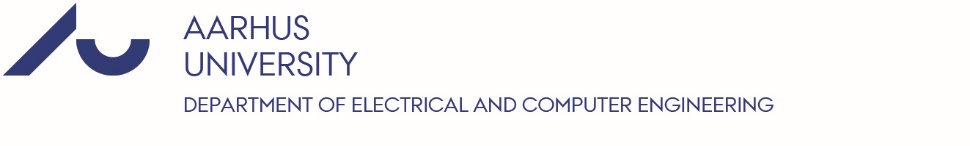 Thesis submitted: 		December 12, 20xxPhD Supervisor: 		Prof. XXXXX XXXXXXDepartment of Electrical and Computer Engineering, Aarhus UniversityCo-PhD Supervisor:		Assoc. Prof. XXXXX XXXXXAarhus UniversityAssessment Committee: 	Prof. X, Y UniversityProf. X, Y UniversityProf. X, Y UniversityPhD Series: 			Faculty of Technical Sciences, Aarhus University© Copyright by authorAbstractEnglish abstractResuméDanish abstractContentsAbstract Resumé Thesis Details Preface I   IntroductionIntroductionIntroduction….II   PapersA Paper AThesis DetailsThesis Title: 	PhD Student:	AuthorSupervisors:	Prof. XXX, Aarhus UniversityAssoc. Prof. YYY, Aarhus UniversityThe main body of this thesis consist of the following papers.Author, “Title,” Journal or Conference, vol. X, no. X, pp. XXXX–XXXX, 201X.In addition to the main papers, the following publications have also been made.Author, “Title,” Journal or Conference, vol. X, no. X, pp. XXXX–XXXX, 201X.Author, “Title,” Journal or Conference, vol. X, no. X, pp. XXXX–XXXX, 201X.This thesis has been submitted for assessment in partial fulfilment of the PhD degree. The thesis is based on the submitted or published scientific papers which are listed above. Parts of the papers are used directly or indirectly in the extended summary of the thesis. As part of the assessment, co-author statements have been made available to the assessment committee and are also available at the Faculty. The thesis is not in its present form acceptable for open publication but only in limited and closed circulation as copyright may not be ensured.PrefaceHere is the prefaceNameAarhus University, March 3, 20xxPart IIntroductionIntroduction1	IntroductionHere is the introduction1.1	ExamplesHere is the …….References[1] A. of the PhD thesis + potential co authors[2] A. of the PhD thesis + potential co authorsPart IIPapersPaper APaper AThe paper presented in this chapter has been accepted as a XXX publication.[1]The content of this chapter is as published.